MINISTER IN THE PRESIDENCY: REPUBLIC OF SOUTH AFRICAPrivate Bag X1000, Pretoria, 0001, Union Buildings, Government Avenue, PRETORIATel: (012) 300 5200, Website: www.thepresidency.gov.zaNATIONAL ASSEMBLYWRITTEN QUESTION FOR WRITTEN REPLYQUESTION NUMBER: 866DATE OF PUBLICATIONS: 11 March 2022866.	Ms Gwarube (DA) to ask the Minister in The Presidency What total amount in Rand has been spent on (a) catering, (b) entertainment and (c) accommodation for (i) her, (ii) the Deputy Minister and (iii) officials of her Office since 29 May 2019?									NW1047EREPLY: The total cumulative amount in Rands spent on (a) to (c) per (i) to (iii) since 1 April 2019 (commencement of 2019/20 financial year, as specific date of 29 May 2019 can not be drawn retrospectively) to 17 March 2022, is as follows:Thank You.Description Deputy Minister Office of the Deputy MinisterTotala. Catering                                      0                                             58,292.60        58,292.60 b. Entertainment                                      0                                                            0                        0   c. Accomodation          250, 570.48                             1,078,702.87   1,329,273.35  TOTAL              250,570.48                              1,136,995.47  1,387,565.95 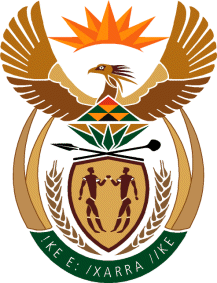 